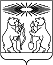 АДМИНИСТРАЦИЯ СЕВЕРО-ЕНИСЕЙСКОГО РАЙОНА ПОСТАНОВЛЕНИЕгп Северо-ЕнисейскийО внесении изменений в постановление администрации Северо-Енисейского района «Об утверждении муниципальной программы «Система социальной защиты граждан в Северо-Енисейском районе»В соответствии со статьей 179 Бюджетного кодекса Российской Федерации, статьей 15 Федерального закона от 06.10.2003 №131-ФЗ «Об общих принципах организации местного самоуправления в Российской Федерации», постановлением администрации Северо-Енисейского района от 29.07.2013 № 364-п «Об утверждении Порядка принятия решений о разработке муниципальных программ Северо-Енисейского района, их формирования и реализации», распоряжением администрации Северо-Енисейского района от 30.07.2013 № 650-ос «Об утверждении перечня муниципальных программ Северо-Енисейского района, предполагаемых к финансированию с 2014 года», в целях уточнения ассигнований, направленных на реализацию мероприятий муниципальной программы, руководствуясь пунктом 6 статьи 11, статьей 34 Устава Северо-Енисейского района ПОСТАНОВЛЯЮ:1.Внести в постановление администрации Северо-Енисейского района от 21.10.2013 № 527-п «Об утверждении муниципальной программы «Система социальной защиты граждан в Северо-Енисейском районе» (в редакции постановления от 11.11.2016 № 757-п, от 26.01.2017 № 15-п) (далее – постановление) следующие изменения: 1) в приложении к постановлению, именуемом  «Муниципальная программа «Система социальной защиты граждан в Северо-Енисейском районе» (далее –муниципальная программа): а) строку 10 таблицы  раздела 1 муниципальной программы изложить в следующей редакции:б) в разделе 8 муниципальной программы цифры «148713902,43»,  «49571300,81», «35068202,43» и «11689400,81» заменить цифрами «151473902,43», «50491300,81», «35988202,43» и «12609400,81»; в) приложение 1 к муниципальной программе, именуемое «Ресурсное обеспечение муниципальной программы за счет средств бюджета района, в том числе за счет средств, поступивших из других уровней бюджетной системы и внебюджетных источников» изложить в новой редакции согласно приложению 1 к настоящему постановлению;г)  приложение 2 к муниципальной программе, именуемое «Ресурсное обеспечение муниципальной программы Северо-Енисейского района по финансированию по уровням бюджетов всего с разбивкой по подпрограммам и отдельным мероприятиям» изложить в новой редакции согласно приложению 2 к настоящему постановлению;д)  в  разделе 1 подпрограммы 6 муниципальной программы строку 10 таблицы изложить в следующей редакции:е) приложение 2 к подпрограмме 6 муниципальной программы, именуемое  «Перечень мероприятий подпрограммы» изложить в новой редакции согласно приложению 3 к настоящему постановлению. 2. Настоящее постановление вступает в силу с момента опубликования в газете «Северо-Енисейский Вестник», но не ранее вступления в силу решения Северо-Енисейского районного Совета депутатов о внесении соответствующих изменений в решение Северо-Енисейского районного Совета депутатов «О бюджете Северо-Енисейского района на 2017 год и плановый период 2018-2019 годов».Глава  Северо-Енисейского  района                                               И.М. Гайнутдинов  Приложение 1Новая редакция Приложения 1к муниципальной программе Северо-Енисейского района"Система социальной защиты граждан в Северо-Енисейском районе",утвержденной постановлением администрации Северо-Енисейского районаот "11"11.2016 № 757-п Ресурсное обеспечение муниципальной программы за счет средств бюджета района, в том числе за счет средств, поступивших из бюджетов других уровней бюджетной системы и внебюджетных источниковПриложение 2(Новая редакция Приложения 2к муниципальной программе Северо-Енисейского района"Система социальной защиты граждан в Северо-Енисейском районе",утвержденной постановлением администрации Северо-Енисейского района от "11"11.2016 № 757-п)Ресурсное обеспечение муниципальной программы Северо-Енисейского района по финансированию по уровням бюджетов всего с разбивкой по подпрограммам и отдельным мероприятиям                                                                                                                                                                                                                    Приложение 3(Новая редакция приложения  2к подпрограмме «Дополнительные меры социальной поддержки граждан», реализуемой в рамкахмуниципальной программы «Система социальной защиты граждан в Северо-Енисейском районе», утвержденной постановлением администрации Северо-Енисейского района от "11"11.2016 № 757-п)Перечень мероприятий подпрограммы с указанием объема средств на их реализацию и ожидаемых результатов«05» 05 2017 г.                                                                           № 169-п    Информация по ресурсному обеспечению  муниципальной программы Всего расходов 475404743,57 руб., в том числе по годам:в 2014 году –  154840978,92 руб.;в 2015 году –   84370014,34 руб.;в 2016 году –   84719847,88 руб;в 2017 году -    50491300,81 руб.;в 2018 году -    50491300,81 руб;в 2019 году -    50491300,81 руб.из них за счет:	средств федерального бюджета 29100,00 руб.в 2014 году – 29100,00 руб.;средств бюджета Красноярского края   259457323,07руб.:в 2014 году -   87913100,50 руб.;в 2015 году -   33762100,00руб.;в 2016 году -   34216422,57 руб.;в 2017 году -   34521900,00 руб.;в 2018 году -   34521900,00 руб;в 2019 году -   34521900,00 руб.средств бюджета Северо-Енисейского района  199334320,50 руб., в том числе:в 2014 году -   66898778,42 руб.;в 2015 году -   47355914,34 руб.;в 2016 году -   47251425,31 руб;в 2017 году -   12609400,81 руб.;в 2018 году  -  12609400,81 руб;в 2019 году  -  12609400,81 руб.внебюджетные источники 16584000,00 руб. в том числе:в 2015 году -   3252000,00 руб.;в 2016 году -   3252000,00  руб.;в 2017году  -    3360000,00 руб.;в 2018 году -    3360000,00 руб;в 2019 году -    3360000,00 руб.Объемы финансирования подпрограммы муниципальной программы по годам ее реализацииВсего 180071134,42 руб., в том числе по годам:в 2014 году – 65476621,42 руб.;в 2015 году – 42277011,55 руб.;в 2016 году – 40799436,32 руб.;в 2017 году -  10506021,71 руб.;в 2018 году -  10506021,71 руб.;в 2019 году -  10506021,71 руб.в том числе средств бюджета Красноярского края 620100 руб., в том числе по годам:в 2017 году -  206700,00 руб.;в 2018 году – 206700,00 руб.в 2019 году -  206700,00 руб.;в том числе средств бюджета Северо-Енисейского района 179451034,42 руб., в том числе по годам:в 2014 году – 65476621,42 руб.;в 2015 году – 42277011,55 руб.;в 2016 году – 40799436,32 руб.;в 2017 году  - 10299321,71 руб.;в 2018 году  - 10299321,71 руб.;в 2019 году  - 10299321,71 руб.к постановлению администрации Северо-Енисейского района от "05" 05. 2017 №  169-п Статус (государственная программа, подпрограмма)Наименование программы, подпрограммыНаименование ГРБСКод бюджетной классификацииКод бюджетной классификацииКод бюджетной классификацииКод бюджетной классификацииРасходы, в том числе по годам реализации программы, (руб.)Расходы, в том числе по годам реализации программы, (руб.)Расходы, в том числе по годам реализации программы, (руб.)Расходы, в том числе по годам реализации программы, (руб.)Статус (государственная программа, подпрограмма)Наименование программы, подпрограммыНаименование ГРБСГРБСРзПрЦСРВР2017 год2018 год2019 годИтого на периодМуниципальная программаСистема социальной защиты граждан в Северо-Енисейском районе всего расходные обязательства по программеХXXX47131300,8147131300,8147131300,81141393902,43Муниципальная программаСистема социальной защиты граждан в Северо-Енисейском районе в том числе по ГРБСМуниципальная программаСистема социальной защиты граждан в Северо-Енисейском районе отдел социальной защиты населения администрации Северо-Енисейского района452XXX47131300,8147131300,8147131300,81141393902,43Подпрограмма 4Повышение качества и доступности социальных услугвсего расходныеобязательства по подпрограммеХXXX27882100,0027882100,0027882100,0083646300,00Подпрограмма 4Повышение качества и доступности социальных услугв том числе по ГРБСПодпрограмма 4Повышение качества и доступности социальных услуготдел социальной защиты населения администрации Северо-Енисейского района452XХХ27882100,0027882100,0027882100,0083646300,00Подпрограмма 5Обеспечение реализации муниципальной программывсего расходные обязательства по подпрограммеХXXX8743179,108743179,108743179,1026229537,30Подпрограмма 5Обеспечение реализации муниципальной программыв том числе по ГРБСПодпрограмма 5Обеспечение реализации муниципальной программыотдел социальной защиты населения администрации Северо-Енисейского района8743179,108743179,108743179,1026229537,30Подпрограмма 6Дополнительные меры социальной поддержки гражданвсего расходныеобязательства по подпрограммеХXXX10506021,7110506021,7110506021,7131518065,13Подпрограмма 6Дополнительные меры социальной поддержки гражданв том числе по ГРБСПодпрограмма 6Дополнительные меры социальной поддержки гражданотдел социальной защиты населения администрации Северо-Енисейского района452XХХ10506021,7110506021,7110506021,7131518065,13к постановлению администрации Северо-Енисейского района от "05" 05. 2017 №  169-п Статус(муниципальная программа, подпрограмма)Наименование программы, подпрограммыУровень бюджетной системы/источники финансированияОценка расходов, в том числе по годам реализации программы, (руб.)Оценка расходов, в том числе по годам реализации программы, (руб.)Оценка расходов, в том числе по годам реализации программы, (руб.)Оценка расходов, в том числе по годам реализации программы, (руб.)Статус(муниципальная программа, подпрограмма)Наименование программы, подпрограммыУровень бюджетной системы/источники финансирования2017 год2018 год2019 годИтого на периодМуниципальная программаСистема социальной защиты граждан в Северо-Енисейском районе Всего 50491300,8150491300,8150491300,81151473902,43Муниципальная программаСистема социальной защиты граждан в Северо-Енисейском районе в том числе:Муниципальная программаСистема социальной защиты граждан в Северо-Енисейском районе федеральный бюджет (*)Муниципальная программаСистема социальной защиты граждан в Северо-Енисейском районе краевой бюджет34521900,0034521900,0034521900,00103565700,00Муниципальная программаСистема социальной защиты граждан в Северо-Енисейском районе внебюджетные источники3360000,003360000,003360000,0010080000,00Муниципальная программаСистема социальной защиты граждан в Северо-Енисейском районе Районный бюджет12609400,8112609400,8112609400,8137828202,43Муниципальная программаСистема социальной защиты граждан в Северо-Енисейском районе юридические лицаПодпрограмма 4Повышение качества и доступности социальных услугВсего 31242100,0031242100,0031242100,0093726300,00Подпрограмма 4Повышение качества и доступности социальных услугв том числе:Подпрограмма 4Повышение качества и доступности социальных услугфедеральный бюджет (*)Подпрограмма 4Повышение качества и доступности социальных услугкраевой бюджет27882100,0027882100,0027882100,0083646300,00Подпрограмма 4Повышение качества и доступности социальных услугвнебюджетные источники3360000,003360000,003360000,0010080000,00Подпрограмма 4Повышение качества и доступности социальных услугРайонный бюджетПодпрограмма 4Повышение качества и доступности социальных услугюридические лицаПодпрограмма 5Обеспечение реализации муниципальной программыВсего 8743179,108743179,108743179,1026229537,30Подпрограмма 5Обеспечение реализации муниципальной программыв том числе:Подпрограмма 5Обеспечение реализации муниципальной программыфедеральный бюджет (*)Подпрограмма 5Обеспечение реализации муниципальной программыкраевой бюджет6433100,006433100,006433100,0019299300,00Подпрограмма 5Обеспечение реализации муниципальной программывнебюджетные источникиПодпрограмма 5Обеспечение реализации муниципальной программыРайонный бюджет2310079,102310079,102310079,106930237,30Подпрограмма 5Обеспечение реализации муниципальной программыюридические лицаПодпрограмма 6Дополнительные меры социальной поддержки гражданВсего 10506021,7110506021,7110506021,7131518065,13Подпрограмма 6Дополнительные меры социальной поддержки гражданв том числе:Подпрограмма 6Дополнительные меры социальной поддержки гражданфедеральный бюджет (*)Подпрограмма 6Дополнительные меры социальной поддержки гражданкраевой бюджет206700,00206700,00206700,00620100,0Подпрограмма 6Дополнительные меры социальной поддержки гражданвнебюджетные источникиПодпрограмма 6Дополнительные меры социальной поддержки гражданРайонный бюджет10299321,7110299321,7110299321,7130897965,13Подпрограмма 6Дополнительные меры социальной поддержки гражданюридические лицак постановлению администрации Северо-Енисейского района от "05" 05. 2017 №  169-п Наименование подпрограммыГРБСКод бюджетной классификацииКод бюджетной классификацииКод бюджетной классификацииКод бюджетной классификацииРасходы, в том числе по годам реализации программы ( руб.)Расходы, в том числе по годам реализации программы ( руб.)Расходы, в том числе по годам реализации программы ( руб.)Расходы, в том числе по годам реализации программы ( руб.)Расходы, в том числе по годам реализации программы ( руб.)Ожидаемый результат от реализации подпрограммного мероприятия (в натуральном выражении), количество получателейНаименование подпрограммыГРБСГРБСРзПрЦСРВР2017 год2017 год2018 год2019 годИтого на периодОжидаемый результат от реализации подпрограммного мероприятия (в натуральном выражении), количество получателейДополнительные меры социальной поддержки гражданДополнительные меры социальной поддержки гражданДополнительные меры социальной поддержки гражданДополнительные меры социальной поддержки гражданДополнительные меры социальной поддержки гражданДополнительные меры социальной поддержки гражданДополнительные меры социальной поддержки гражданДополнительные меры социальной поддержки гражданДополнительные меры социальной поддержки гражданДополнительные меры социальной поддержки гражданДополнительные меры социальной поддержки гражданДополнительные меры социальной поддержки гражданЦель: Повышение качества жизни и степени социальной защищенности отдельных категорий граждан, проживающих в районе путем предоставления дополнительных мер социальной поддержки и социальной помощиЦель: Повышение качества жизни и степени социальной защищенности отдельных категорий граждан, проживающих в районе путем предоставления дополнительных мер социальной поддержки и социальной помощиЦель: Повышение качества жизни и степени социальной защищенности отдельных категорий граждан, проживающих в районе путем предоставления дополнительных мер социальной поддержки и социальной помощиЦель: Повышение качества жизни и степени социальной защищенности отдельных категорий граждан, проживающих в районе путем предоставления дополнительных мер социальной поддержки и социальной помощиЦель: Повышение качества жизни и степени социальной защищенности отдельных категорий граждан, проживающих в районе путем предоставления дополнительных мер социальной поддержки и социальной помощиЦель: Повышение качества жизни и степени социальной защищенности отдельных категорий граждан, проживающих в районе путем предоставления дополнительных мер социальной поддержки и социальной помощиЦель: Повышение качества жизни и степени социальной защищенности отдельных категорий граждан, проживающих в районе путем предоставления дополнительных мер социальной поддержки и социальной помощиЦель: Повышение качества жизни и степени социальной защищенности отдельных категорий граждан, проживающих в районе путем предоставления дополнительных мер социальной поддержки и социальной помощиЦель: Повышение качества жизни и степени социальной защищенности отдельных категорий граждан, проживающих в районе путем предоставления дополнительных мер социальной поддержки и социальной помощиЦель: Повышение качества жизни и степени социальной защищенности отдельных категорий граждан, проживающих в районе путем предоставления дополнительных мер социальной поддержки и социальной помощиЦель: Повышение качества жизни и степени социальной защищенности отдельных категорий граждан, проживающих в районе путем предоставления дополнительных мер социальной поддержки и социальной помощиЦель: Повышение качества жизни и степени социальной защищенности отдельных категорий граждан, проживающих в районе путем предоставления дополнительных мер социальной поддержки и социальной помощиЗадача 1: Предоставление мер социальной поддержки отдельным категориям граждан, проживающим в районеЗадача 1: Предоставление мер социальной поддержки отдельным категориям граждан, проживающим в районеЗадача 1: Предоставление мер социальной поддержки отдельным категориям граждан, проживающим в районеЗадача 1: Предоставление мер социальной поддержки отдельным категориям граждан, проживающим в районеЗадача 1: Предоставление мер социальной поддержки отдельным категориям граждан, проживающим в районеЗадача 1: Предоставление мер социальной поддержки отдельным категориям граждан, проживающим в районеЗадача 1: Предоставление мер социальной поддержки отдельным категориям граждан, проживающим в районе8871700,008871700,008871700,0026615100,001.1 Предоставление дополнительных мер социальной поддержки и социальной помощи отдельным категориям граждан, награжденных знаками отличия Северо-Енисейского районаОтдел социальной защиты населения администрации Северо-Енисейского района45210060380081000313976000,00976000,00976000,00976000,002928000,00 207 человек из числа граждан, награжденных знаками отличия Северо-Енисейского района будут получать регулярные выплаты1.2 Предоставление дополнительных мер социальной поддержки пенсионерам осуществляется в виде ежемесячных денежных выплат неработающим гражданам, имеющим длительный трудовой стаж на территории Северо-Енисейского района (женщины не менее 25 лет, мужчины не менее 30 лет) и постоянно проживающим в населенных пунктах района.Отдел социальной защиты населения администрации Северо-Енисейского района452100603800810103131800000,001800000,001800000,001800000,005400000,00635 чел. из числа указанных пенсионеров будут получать ежемесячные выплаты и компенсации1.3 Предоставление дополнительных мер социальной поддержки семьям с новорожденными детьмиОтдел социальной защиты населения администрации Северо-Енисейского района45210060380081020313730000,00730000,00730000,00730000,002190000,00219 новорожденным будет зачислено на лицевой счет 10000 руб. 1.4 Предоставление дополнительных мер социальной поддержки беременным женщинам, проживающим в районеОтдел социальной защиты населения администрации Северо-Енисейского района45210060380081030313200000,00200000,00200000,00200000,00600000,00Около 200 беременных женщин будут получать едв (ежемесячная денежная выплата)1.5 Предоставление дополнительных мер социальной поддержки семьям, дети в которых обучаются в высших и средних учебных заведениях Красноярского краяОтдел социальной защиты населения администрации Северо-Енисейского района452100603800810403131000000,001000000,001000000,001000000,003000000,00Около 60 студентов, обучающихся на «отлично» будут получать материальную помощь1.6 Предоставление дополнительных мер социальной поддержки семьям, воспитывающим детей-инвалидовОтдел социальной защиты населения администрации Северо-Енисейского района4521006038008105031350000,0050000,0050000,0050000,00150000,0050 чел. из числа детей-инвалидов получат единовременную выплату 1.7 Предоставление единовременной адресной материальной помощи отдельным категориям граждан, проживающим в районеОтдел социальной защиты населения администрации Северо-Енисейского района45210060380081060313800000,00800000,00800000,00800000,002400000,00Около 150 малообеспеченных человек получат материальную помощь1.8 Выплата пенсии за выслугу лет лицам, замещавшим должности муниципальной службы и муниципальные должности на постоянной основе в органах местного самоуправления Северо-Енисейского районаОтдел социальной защиты населения администрации Северо-Енисейского района452100603800810703131270000,001270000,001270000,001270000,003810000,001.9 Предоставление дополнительных мер социальной поддержки одиноким гражданам, достигшим возраста - женщины 55 лет, мужчины 60 лет и одиноким неработающим гражданам, имеющим группу инвалидности, со среднедушевым денежным доходом ниже величины прожиточного минимума, установленного на душу населения Красноярского края для Северо-Енисейского района.Отдел социальной защиты населения администрации Северо-Енисейского района45210060380081080313200000,00200000,00200000,00200000,00600000,00Около 35 чел. будут получать едв1.10 Предоставление дополнительной меры социальной поддержки в виде единовременной адресной материальной помощи на приобретение овощей неработающим гражданам, достигшим возраста 55 лет – женщины, 60 лет – мужчины, постоянно проживающим на территории района, которым назначена трудовая пенсия по старости и (или) по инвалидности, имеющим стаж работы в районе не менее 10 летОтдел социальной защиты населения администрации Северо-Енисейского района452100603800810903131344000,001344000,001344000,001344000,004032000,001120 чел. ежегодно будут получать единовременную выплату1.11 Дополнительные меры социальной поддержки отдельных категорий граждан в виде единовременной выплаты Ветеранам Великой Отечественной войны, пожилым гражданам к празднованию годовщины Победы в Великой Отечественной войне 1941- 1945 годов, Дню пожилого человека с поздравлениями от имени Главы Северо-Енисейского района.Отдел социальной защиты населения администрации Северо-Енисейского района45210060380081100313210000,00210000,00210000,00210000,00630000,00Около 120 чел. получат единовременные выплаты1.12 Расходы на доставку и пересылку дополнительных мер социальной поддержкиОтдел социальной защиты населения администрации Северо-Енисейского района4521006038008019924485000,0085000,0085000,0085000,00255000,001.13 Субвенции бюджетам муниципальных образований на обеспечение бесплатного проезда детей и лиц, сопровождающих организованные группы детей, до места нахождения загородных оздоровительных лагерей и обратно (в соответствии с Законом края от 7 июля 2009 года № 8-3618 «Об обеспечении прав детей на отдых, оздоровление и занятость в Красноярском крае») в рамках подпрограммы «Социальная поддержка семей, имеющих детей» государственной программы Красноярского края «Развитие системы социальной поддержки граждан»Отдел социальной защиты населения администрации Северо-Енисейского района45210060380006400244206700,00206700,00206700,00206700,00620100,00Около 25 чел. ежегодно по путевкам Минсоцпол бесплатно проедут до места нахождения оздоров.лагеря и обратно2. Обеспечение реализации муниципальной подпрограммыОтдел социальной защиты населения администрации Северо-Енисейского района45210061634321,711634321,711634321,711634321,714902965,132. Обеспечение реализации муниципальной подпрограммыОтдел социальной защиты населения администрации Северо-Енисейского района452100603802890001211291132412,99331988,721132412,99331988,721132412,99331988,721132412,99331988,723397238,97995966,162. Обеспечение реализации муниципальной подпрограммыОтдел социальной защиты населения администрации Северо-Енисейского района4521006038028901012240000,0040000,0040000,0040000,00120000,002. Обеспечение реализации муниципальной подпрограммыОтдел социальной защиты населения администрации Северо-Енисейского района45210060380289090244119920,00119920,00119920,00119920,00359760,002. Обеспечение реализации муниципальной подпрограммыОтдел социальной защиты населения администрации Северо-Енисейского района4521006038028999083110000,0010000,0010000,0010000,0030000,00В том числе по ГРБС452100610506021,7110506021,7110506021,7110506021,7131518065,13